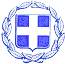  ΕΛΛΗΝΙΚΗ  ΔΗΜΟΚΡΑΤΙΑ                				ΛΙΒΑΔΕΙΑ 6-7-2021  ΝΟΜΟΣ  ΒΟΙΩΤΙΑΣ                                             		            ΑΡ. ΠΡΩΤ.  12424 ΔΗΜΟΣ  ΛΕΒΑΔΕΩΝ      ΔΙΕΥΘΥΝΣΗ ΔΙΟΙΚΗΤΙΚΩΝ ΥΠΗΡΕΣΙΩΝ Τμήμα Ανθρ/νου Δυναμικού & Δ/κής Μέριμνας                                                                                                                       Ταχ. Δ/νση : Σοφοκλέους  15  Τ.Κ.  32 131  ΛΙΒΑΔΕΙΑ  ΠΛΗΡ. Λ. Σανιδά ΤΗΛ. 2261350858 EMAIL lsanida@livadia.gr ΑΝΑΚΟΙΝΩΣΗ ΠΑΡΑΤΑΣΗΣ ΤΗΣ ΠΡΟΘΕΣΜΙΑΣ ΥΠΟΒΟΛΗΣ ΑΙΤΗΣΕΩΝ ΓΙΑ ΤΗΝ ΠΡΟΣΛΗΨΗ ΠΡΟΣΩΠΙΚΟΥ ΜΕ ΣΧΕΣΗ ΕΡΓΑΣΙΑΣ ΙΔΙΩΤΙΚΟΥ ΔΙΚΑΙΟΥ ΟΡΙΣΜΕΝΟΥ ΧΡΟΝΟΥ  ΓΙΑ ΤΗΝ ΔΗΜΟΤΙΚΗ ΚΑΤΑΣΚΗΝΩΣΗ ΣΤΗΝ ΠΑΛΙΟΜΗΛΙΑ ΕΛΙΚΩΝΑΟ Δήμος Λεβαδέων ύστερα  από το  μειωμένο ενδιαφέρον υποψηφίων για την κάλυψη  των  ειδικοτήτων ΤΕ Νοσοκόμων , ΥΕ  Προσωπικού Καθαριότητας , ΥΕ Εργατών Γενικών Καθηκόντων της με αρ. πρωτ. 11350/18.6.2021 Ανακοίνωσης Δημάρχου Λεβαδέων  ( ΑΔΑ Ω05ΘΩΛΗ-ΜΙ8)  για την πρόσληψη Προσωπικού  με σχέση εργασίας ιδιωτικού δικαίου ορισμένου χρόνου,   προς κάλυψη των αναγκών του Δήμου για τη λειτουργία της δημοτικής κατασκήνωσης στη Παλιομηλιά Ελικώνα για χρονικό διάστημα έως δύο (2) μήνες,  ΑΝΑΚΟΙΝΩΝΕΙ ότι η προθεσμία υποβολής αιτήσεων συμμετοχής παρατείνεται μέχρι  τη Πέμπτη  8 Ιουλίου 2021 .Οι ενδιαφερόμενοι μπορούν να υποβάλουν  την  αίτηση με τα απαραίτητα δικαιολογητικά  στα γραφεία του Δήμου Λεβαδέων  (Δ/νση: Σοφοκλέους 15  τηλ:  22613-50858 )  στην  αρμόδια  υπάλληλο   του Γραφείου Προσωπικού  κα  Λουκία Σανιδά,  κατά τις εργάσιμες ημέρες και ώρες.Ο  ΔΗΜΑΡΧΟΣ ΛΕΒΑΔΕΩΝ 	ΙΩΑΝΝΗΣ Δ. ΤΑΓΚΑΛΕΓΚΑΣ 